Primates-Group within the ____________________ that have:-Flexible _______________ and feet	- Forward facing eyes for _________ vision- Enlarged _______________		- Rotating ________________ joints- Many have opposable ______________Primates include:Prosimians:-Small, nocturnal animals		-Ex. Lemurs, tarsiersAnthropoids:  humanlike primatesDivided into:-_________ World monkeys-Monkeys include langurs and macaques-New World monkeys – found in the Americas-Include _______________monkeys and spider monkeys-Have a prehensile tail -_________________HominoidsDivided into:-______________ apes 		-Ex. Gibbons-Great apes-Chimpanzees	-_________________-Bonobos		-Orangutans-___________________Hominids:-Walk _______________, have long lower limbs, opposable thumbs, large brains, ____________-Bipedal:  walks on ________ legs-Advantage:  frees hands for foraging, carrying infants and food, and using _____________-Includes all the species in the human lineageTrends in Hominid Evolution-Increasing _______________ size-Change in jaw and teeth – wider, shorter molars and reduced canines-Use of _______________, which become more sophisticated over time-Development of __________________Human EvolutionHominid species include the genera Ardipithecus, Australopithecus, and HomoArdipithecus ramidus-Lived 5.8 to 4.4 mya in Ethiopia-“Ardi”-Teeth are more similar to hominids than apes-__________________, but primarily a _________-dweller, although not as agile as chimps would beAustralopithecus afarensis-Lived 4 to 2.5mya in eastern Africa-“___________”-Cranial capacity:  _________-430cm3Australopithecus africanus-Lived 3 to less than 2.5 mya in southern Africa-Cranial capacity:  435-________cm3Genus Homo-Appeared _________ million years ago-Evolved in Africa-It was this genus that migrated out of Africa Homo habilis-Lived 2.4 to 1.6 mya in Tanzania, Kenya, Ethiopia, and South Africa-______________ face, larger molars-Cranial Capacity:  _________ cm3-Used simple stone __________ and fire-Lived in cavesHomo erectus-Lived 1.8mya to 100,000 years ago-Cranial capacity:  ___________cm3-Fossils found in Africa, but also in Europe, India, China and Indonesia-Thought to be ___________ migratory human ancestorHomo neantherthalensis-Lived 200,000 to _______________ years ago in Europe and western Asia-“_________________”-Cranial capacity:  1600cm3 (larger than modern humans)Homo sapiens-Archaic forms date back to 140,000-70,000 years ago-Found in Africa, Europe and Asia-Cranial capacity:  ___________cm3-Developed __________ (cave paintings), used finely-crafted tools and weaponsModern Homo sapiens-Our genus has been the only hominids for the last _______________ years-Since then, most of evolution has been cultural-____________________, Homo sapiens have not changed much from the archaic forms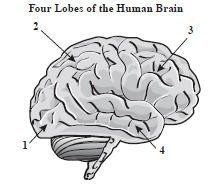 